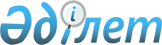 Об утверждении Положения о государственном учреждении "Аппарат акима села Иртышск"Постановление акимата Иртышского района Павлодарской области от 28 февраля 2023 года № 56/2
      В соответствии с пунктом 2 статьи 31 Закона Республики Казахстан "О местном государственном управлении и самоуправлении в Республике Казахстан", подпунктом 8) статьи 18, статьей 124 Закона Республики Казахстан "О государственном имуществе", постановлением Правительства Республики Казахстан от 1 сентября 2021 года № 590 "О некоторых вопросах организации деятельности государственных органов и их структурных подразделений", акимат Иртышского района ПОСТАНОВЛЯЕТ:
      1. Утвердить прилагаемое Положение о государственном учреждении "Аппарат акима села Иртышск".
      2. Государственному учреждению "Аппарат акима села Иртышск" в установленном законодательством порядке обеспечить:
      направление настоящего постановления в Республиканское государственное предприятие на праве хозяйственного ведения "Институт законодательства и правовой информации Республики Казахстан" для официального опубликования и включения в Эталонный контрольный банк нормативных правовых актов Республики Казахстан;
      размещение настоящего постановления на интернет - ресурсе акимата Иртышского района;
      принятие иных необходимых мер вытекающих из настоящего постановления.
      3. Постановление акимата Иртышского района от 26 февраля 2018 года № 45/3 "Об утверждении Положения о государственном учреждении "Аппарат акима села Иртышск" отменить.
      4. Контроль за исполнением настоящего постановления возложить на руководителя аппарата акима Иртышского района Аренова Р.К.
      5. Настоящее постановление вводится в действие по истечении десяти календарных дней со дня его первого официального опубликования. Положение о государственном учреждении "Аппарат акима села Иртышск" Глава 1. Общие положения
      1. Государственное учреждение "Аппарат акима села Иртышск" (далее – ГУ "Аппарат акима села Иртышск") является государственным учреждением, обеспечивающим деятельность акима села Иртышск и осуществляющим иные функции, предусмотренные законодательством Республики Казахстан.
      2. ГУ "Аппарат акима села Иртышск" осуществляет свою деятельность в соответствии с Конституцией и законами Республики Казахстан, актами Президента и Правительства Республики Казахстан, иными нормативно-правовыми актами, а также настоящим Положением об аппарате акима.
      3. ГУ "Аппарат акима села Иртышск" является юридическим лицом в организационно – правовой форме государственного учреждения, в соответствии с законодательством Республики Казахстан имеет печати с изображением Государственного Герба Республики Казахстан и штампы со своим наименованием на казахском и русском языках, бланки установленного образца, счета в органах казначейства.
      4. ГУ "Аппарат акима села Иртышск" вступает в гражданско-правовые отношения от собственного имени.
      5. ГУ "Аппарат акима села Иртышск" имеет право выступать стороной гражданско-правовых отношений от имени государства, если оно уполномочено на это в соответствии с законодательством Республики Казахстан.
      6. ГУ "Аппарат акима села Иртышск" по вопросам своей компетенции в установленном законодательством порядке принимает решения нормативно-правового характера и распоряжения по вопросам административно-распорядительного, оперативного и индивидуального характера, согласно Закона Республики Казахстан "О местном государственном управлении и самоуправлении в Республики Казахстан".
      7. Структура и лимит штатной численности ГУ "Аппарат акима села Иртышск" утверждаются в соответствии с законодательством Республики Казахстан.
      8. Местонахождение ГУ "Аппарат акима села Иртышск": Республика Казахстан, Павлодарская область, 140500, Иртышский район, село Иртышск, улица Богенбая, 97.
      Полное наименование юридического лица на государственном языке: "Ертіс ауылы әкімінің аппараты" мемлекеттік мекемесі.
      на русском языке: Государственное учреждение "Аппарат акима села Иртышск".
      Режим работы ГУ "Аппарат акима села Иртышск" устанавливается в следующем порядке: с 9.00 до 18.30 часов, обеденный перерыв с 13.00 до 14.30 часов при пятидневной рабочей неделе, выходные дни: суббота-воскресенье и праздничные дни.
      9. ГУ "Аппарат акима села Иртышск" является государственным учреждением, содержащимся за счет местного бюджета.
      10. ГУ "Аппарат акима села Иртышск" запрещается вступать в договорные отношения с субъектами предпринимательства на предмет выполнения обязанностей являющихся функциями аппарата акима. Глава 2. Задачи и полномочия ГУ "Аппарат акима села Иртышск"
      11. Задачи:
      Информационно-аналитическое, организационно-правовое, материально-техническое обеспечение деятельности акима, а также решение вопросов местного значения.
      Обеспечение деятельности акима по реализации государственной политики на подведомственной территории;
      12.Полномочия:
      1) Права:
      - организует работу аппарата акима, осуществляет руководство его деятельностью;
      - рассматривает решения, принятые на сходе местного сообщества или собрании местного сообщества, обеспечивает их исполнение;
      - представляет на утверждение акимата района Положение о государственном учреждении "Аппарат акима села Иртышск";
      - назначает на должности и освобождает от должностей работников государственного учреждения "Аппарат акима села Иртышск" в соответствии с действующим законодательством Республики Казахстан, а так же принимает работников по трудовому договору за счет экономии бюджетных средств и (или) поступлений, предусмотренных законодательством Республики Казахстан о местном государственном управлении и самоуправлении;
      - составляет и утверждает сводный план поступлений и расходов денег от реализации государственными учреждениями товаров (работ, услуг) остающихся в их распоряжении, в соответствии с бюджетным законодательством Республики Казахстан;
      - осуществляет в порядке, установленным трудовым законодательством Республики Казахстан и Законом Республики Казахстан "О государственной службе Республики Казахстан", поощрение работников ГУ "Аппарат акима села Иртышск", оказание материальной помощи, наложение на них дисциплинарных взысканий; 
      - разрабатывает и утверждает инструкции сотрудников ГУ "Аппарат акима села Иртышск"; 
       - представляет ГУ "Аппарат акима села Иртышск" во всех государственных органах, суде и иных организациях независимо от форм собственности в соответствии с гражданским законодательством Республики Казахстан; 
      - выдает доверенности на право представления интересов ГУ "Аппарат акима села Иртышск" во всех государственных органах, суде и иных организациях, независимо от форм собственности, в соответствии с гражданским законодательством Республики Казахстан; 
      - направляет сотрудников ГУ "Аппарат акима села Иртышск" в командировки;
      - осуществляет личный прием граждан;
      - утверждает перспективные и текущие планы работы ГУ "Аппарат акима села Иртышск"; 
       - противодействует коррупции и несет за это персональную ответственность;
      - организует по согласованию с акимом района и собранием местного сообщества снос аварийного жилья села;
      - осуществляет иные полномочия установленные Конституцией Республики Казахстан, законами и иными нормативными правовыми актами Республики Казахстан, принимаемые Президентом Республики Казахстан, Правительством Республики Казахстан, вышестоящим центральным государственными органом по отношению к нему.
      2) Обязанности:
      - качественно оказывать государственные услуги населению в соответствии с действующим законодательством;
      - качественно и своевременно исполнять акты и поручения Президента, Правительства Республики Казахстан и иных центральных исполнительных органов;
      - осуществлять иные полномочия установленные Конституцией Республики Казахстан, законами и иными нормативными правовыми актами Республики Казахстан, принимаемые Президентом Республики Казахстан, Правительством Республики Казахстан, вышестоящим центральным государственными органом по отношению к нему.
      13. Функции:
      1) ГУ "Аппарат акима села Иртышск" в рамках своей компетенции:
      - обеспечивает организацию проведения схода местного сообщества, раздельного схода местного сообщества жителей села, улицы, многоквартирного жилого дома, собрания местного сообщества;
      - оповещает о времени, месте созыва раздельного схода местного сообщества, схода и собрания местного сообщества и обсуждаемых вопросах не позднее чем за десять календарных дней до дня их проведения через средства массовой информации или иными способами;
      - обеспечивает планирование и исполнение бюджета села;
      - разрабатывает и вносит в вышестоящий акимат для утверждения соответствующим маслихатом бюджетных программ, администратором которых выступает ГУ "Аппарат акима села Иртышск";
      - представляет собранию местного сообщества и в Иртышский районный маслихат отчет об исполнении бюджета села;
      - принимает решение о реализации бюджета села;
      - разрабатывает и представляет на утверждение собрания местного сообщества программу развития местного сообщества;
      - выступает заказчиком по строительству, реконструкции и ремонту объектов, относящихся к коммунальному имуществу села;
      - оказывает содействие микрокредитованию сельского населения в рамках программных документов системы государственного планирования;
      - осуществляет контроль за целевым и эффективным использованием коммунального имущества местного самоуправления;
      - осуществляет права субъекта права коммунальной собственности по отношению к коммунальным юридическим лицам местного самоуправления;
      - представляет интересы государства по вопросам коммунального имущества местного самоуправления, осуществляет защиту права собственности села (коммунальной собственности местного самоуправления);
      - осуществляет контроль за выполнением доверительным управляющим обязательств по договору доверительного управления коммунальным имуществом местного самоуправления;
      - организует учет коммунального имущества местного самоуправления, обеспечивает его эффективное использование;
      - рассматривает обращения, заявления, жалобы юридических и физических лиц, принимает меры по защите прав и свобод граждан;
      - содействует сбору налогов и других обязательных платежей в бюджет;
      - содействует исполнению гражданами и юридическими лицами норм Конституции Республики Казахстан, законов, актов Президента и Правительства Республики Казахстан, нормативных правовых актов центральных и местных исполнительных органов;
      - в пределах своей компетенции осуществляет регулирование земельных отношений;
      - обеспечивает строительство, реконструкцию, ремонт и содержание автомобильных дорог в селе;
      - содействует организации крестьянских хозяйств, развитию предпринимательской деятельности;
      - организует и обеспечивает в пределах своей компетенции исполнение законодательства Республики Казахстан по вопросам о воинской обязанности и воинской службы, гражданской обороны, мобилизационной подготовки и мобилизации, а также в сфере гражданской защиты;
      - организует работу по сохранению исторического и культурного наследия;
      - выявляет малообеспеченных лиц, вносит в вышестоящие органы предложения по обеспечению занятости, оказанию адресной социальной помощи, организации обслуживания одиноких престарелых и нетрудоспособных граждан на дому;
      - организует помощь лицам с инвалидностью;
      - организует общественные работы, молодежную практику и социальные рабочие места;
      - организует совместно с уполномоченными органом по физической культуре и спорту и общественными объединениями лиц с инвалидностью, проведение оздоровительных и спортивных мероприятий среди лиц с инвалидностью;
      - создает условия для развития физической культуры и спорта по месту жительства физических лиц и в местах их массового отдыха на территории соответствующей административно-территориальной единицы;
      - организует совместно с общественными объединениями лиц с инвалидностью культурно-массовые и просветительские мероприятия;
      - координирует оказание социально – уязвимым слоям населения благотворительной помощи;
      - обеспечивает трудоустройство лиц, состоящих на учете в службе пробации уголовно – исправительной инспекции, и оказывает иную социально-правовую помощь;
      - в местностях, где нет органов занятости, отмечает безработных в порядке, установленном законодательством Республики Казахстан;
      - организует выполнение общественных работ лицам, осужденным к данному виду наказания, в порядке определяемом уполномоченным органом в сфере уголовно- исправительной деятельности;
      - содействует кадровому обеспечению сельских организаций здравоохранения;
      - содействует развитию местной социальной инфраструктуры;
      - в случае необходимости оказания неотложной медицинской помощи, организует доставку больных до ближайшей организации здравоохранения, оказывающей врачебную помощь;
      - организует учет детей дошкольного и школьного возраста;
      - взаимодействует с органами местного самоуправления;
      - осуществляет статистический и похозяйственный учет;
      - принимает участие в работе сессий маслихата города при утверждении местного бюджета;
      - организует в пределах своей компетенции обеспечение водоснабжением села и регулирование вопросов водопользования;
      - организует работу по благоустройству, освещению, озеленению и санитарной очистке села;
      - ведет учет и регистрацию земельных участков, предназначенных под могилы, в соответствии с правилами погребения и организации дела по уходу за могилами;
      - организует погребение безродных, и общественные работ по содержанию в надлежащем состоянии кладбищ и иных мест захоронений;
      - осуществляет ведение реестра непрофессиональных медиаторов;
      - определяет места для выпаса животных на землях населенного пункта;
      - принимает решения об установлении карантина или ограничительных мероприятий по представлению главного государственного ветеринарно-санитарного инспектора в случае возникновения заразных болезней животных на соответствующей территории;
      - принимает решения о снятии ограничительных мероприятий или карантина по представлению главного государственного ветеринарно-санитарного инспектора после проведения комплекса ветеринарных мероприятий по ликвидации очагов заразных болезней животных на соответствующей территории; обеспечивает ветеринарные пункты служебными помещениями в порядке, установленном законодательством Республики Казахстан;
      - осуществляет сбор оперативной информации в области агропромышленного комплекса и сельских территорий и предоставляет ее местным исполнительным органам (акиматам) районов (города областного значения);
      - участвует в проведении сельскохозяйственной переписи;
      - осуществляет разъяснительную работу среди пастбище-пользователей о проведении мероприятий по рациональному использованию пастбищ;
      - обеспечивает совместно с органами местного самоуправления соблюдение предельно-допустимых норм нагрузки на общую площадь пастбищ;
      - размещает на своих интернет-ресурсах План по управлению пастбищами и их использованию;
      -осуществляет контроль, выявление и учет бесхозяйных, разобранных, используемых, не используемых и используемых не по назначению объектов жилого и нежилого имущества, земельных участков на территории села.
      - предоставляет земельные участки в частную собственность и землепользование, за исключением случаев предусмотренных законодательством Республики Казахстан;
      - с учетом мнения населения соответствующей территории на основании заключения областной ономастической комиссии решает вопросы по наименованию, переименованию составных частей этих населенных пунктов, а также уточнению и изменению транскрипции их наименований;
      - оказывает государственные услуги:
      1. "Приобретение прав на земельные участки, которые находятся в государственной собственности, не требующие проведения торгов, аукционов, конкурсов"; 2. "Выдача решения на изменения целевого назначения земельного участка"; 3. "Продажа земельного участка в частную собственность единовременно либо в рассрочку"; 4. "Постановка на очередь на получение земельного участка"; 5. "Предоставление земельного участка, для строительства объекта в черте населенного пункта";
      - обеспечивает предоставление информации в уполномоченный орган в сфере информации для проведения оценки качества оказания государственных услуг, оказываемых в электронной форме, в порядке и сроки, установленные законодательством Республики Казахстан;
      - осуществляет иные полномочия установленные Конституцией Республики Казахстан, законами и иными нормативными правовыми актами Республики Казахстан, принимаемые Президентом Республики Казахстан, Правительством Республики Казахстан, вышестоящим центральным государственными органом по отношению к нему.
      2) ГУ "Аппарат акима села Иртышск" по согласованию с собранием местного сообщества:
      - разрабатывает проекты правовых актов в сфере управления коммунального имущества местного самоуправления в пределах своей компетенции;
      - управляет коммунальным имуществом местного самоуправления, если иное не предусмотрено законами Республики Казахстан, осуществляет меры по его защите;
      - принимает решение и осуществляет приватизацию коммунального имущества местного самоуправления, в том числе обеспечивает сохранность в процессе подготовки объекта к приватизации, привлекает посредника для организации процесса приватизации, обеспечивает оценку объекта приватизации, осуществляет подготовку и заключение договоров купли-продажи объекта приватизации и контроль за соблюдением условий договоров купли-продажи;
      - осуществляет изъятие или перераспределение имущества, переданного коммунальному юридическому лицу местного самоуправления или приобретенного им в результате собственной хозяйственной деятельности;
      - осуществляет изъятие излишнего, неиспользуемого либо используемого не по назначению имущества коммунальных юридических лиц местного самоуправления;
      - предоставляет коммунальное имущество местного самоуправления в имущественный наем (аренду), доверительное управление физическим лицам и негосударственным юридическим лицам без права последующего выкупа либо с правом последующего выкупа;
      - принимает решение о создании, реорганизации, изменении наименования и ликвидации коммунальных юридических лиц местного самоуправления по согласованию с акимом района;
      - утверждает устав (положение) государственных юридических лиц местного самоуправления, внесение в него изменений и дополнений;
      - принимает решения об использовании коммунального имущества местного самоуправления, в том числе о передаче его в залог, аренду, безвозмездное пользование и доверительное управление;
      - закрепляет коммунальное имущество местного самоуправления за коммунальными юридическими лицами местного самоуправления;
      - принимает решение об отчуждении коммунального имущества местного самоуправления;
      - осуществляет иные функции, установленные Конституцией Республики Казахстан, законами и иными нормативными правовыми актами Республики Казахстан, принимаемые Президентом Республики Казахстан, Правительством Республики Казахстан, вышестоящим центральным государственными органом по отношению к нему. Глава 3. Статус, полномочия акима ГУ "Аппарат акима села Иртышск"
      14. Руководство ГУ "Аппарат акима села Иртышск" осуществляется акимом, который несет персональную ответственность за выполнение возложенных на ГУ "Аппарат акима села Иртышск" задач и осуществление им своих полномочий.
      15. Аким села Иртышск назначается на должность и освобождается от должности в соответствии с законодательством Республики Казахстан.
      16. Аким села Иртышск имеет заместителя, который назначается на должность и освобождается от должности в соответствии с законодательством Республики Казахстан.
      17. Полномочия акима села Иртышск:
      1) аким села Иртышск является должностным лицом и без доверенности выступает от имени государственного учреждения аппарата акима во взаимоотношениях с государственными органами, организациями и гражданами;
      2) подписывает служебную документацию в пределах своей компетенции. Исполнение полномочий первого руководителя ГУ "Аппарат акима села Иртышск" в период его отсутствия осуществляется лицом, его замещающим;
      3) осуществляет иные полномочия, возложенные законами и иными нормативными правовыми актами Республики Казахстан.
      18. ГУ "Аппарат акима села Иртышск" возглавляется акимом или должностным лицом, его замещающим, назначаемым на должность и освобождаемым от должности в соответствии с действующим законодательством Республики Казахстан. Глава 4. Имущество ГУ "Аппарат акима села Иртышск"
      19. ГУ "Аппарат акима села Иртышск" может иметь на праве оперативного управления обособленное имущество в случаях, предусмотренных законодательством.
      Имущество ГУ "Аппарат акима села Иртышск" формируется за счет имущества, переданного ему собственником, а также имущества (включая денежные доходы), приобретенного в результате собственной деятельности и иных источников, не запрещенных законодательством Республики Казахстан.
      20. Имущество, закрепленное за ГУ "Аппарат акима села Иртышск" относится к коммунальной собственности села.
      21. ГУ "Аппарат акима села Иртышск" по согласованию с собранием местного сообщества может отчуждать или иным способом распоряжаться закрепленным за ним имуществом и имуществом, приобретенным за счет средств, выданных ему по плану финансирования, если иное не установлено законодательством. Глава 5. Реорганизация и упразднение ГУ "Аппарат акима села Иртышск"
      22. Реорганизация и упразднение ГУ "Аппарат акима села Иртышск" осуществляется в порядке, определяемом законодательством Республики Казахстан.
					© 2012. РГП на ПХВ «Институт законодательства и правовой информации Республики Казахстан» Министерства юстиции Республики Казахстан
				
      Аким района 

Б. Шарипов
Утверждено
постановлением акимата
района Иртышского
от "28" февраля 2023 года
№ 56/2